Мониторинг объекта ( ОН – Суртаева Людмила Геннадьевна): с. Анучино,  ул.Лазо,4а (МКУК «ИДЦ» АМО) 20 июня 2022Продолжается капитальный ремонт здания МКУК «ИДЦ» АМО (ДК с. Анучино). Работы ведутся с опережением графика работ.Заканчивается монтаж системы отопления, идут работы по монтажу системы электроснабжения.Ведутся работы по покраске потолков фойе и зала, устройству керамогранитых плит пола зрительного зала, фойе монтажу деревянного подиума (увеличение сцены).Установлена обрешетка под монтаж звукопоглощающих панелей.Идет монтаж подвесного потолка Грильято.Работы выполнены на 53%.На объекте работают 3 человек, имеется все необходимое оборудование для проведения капитального ремонта.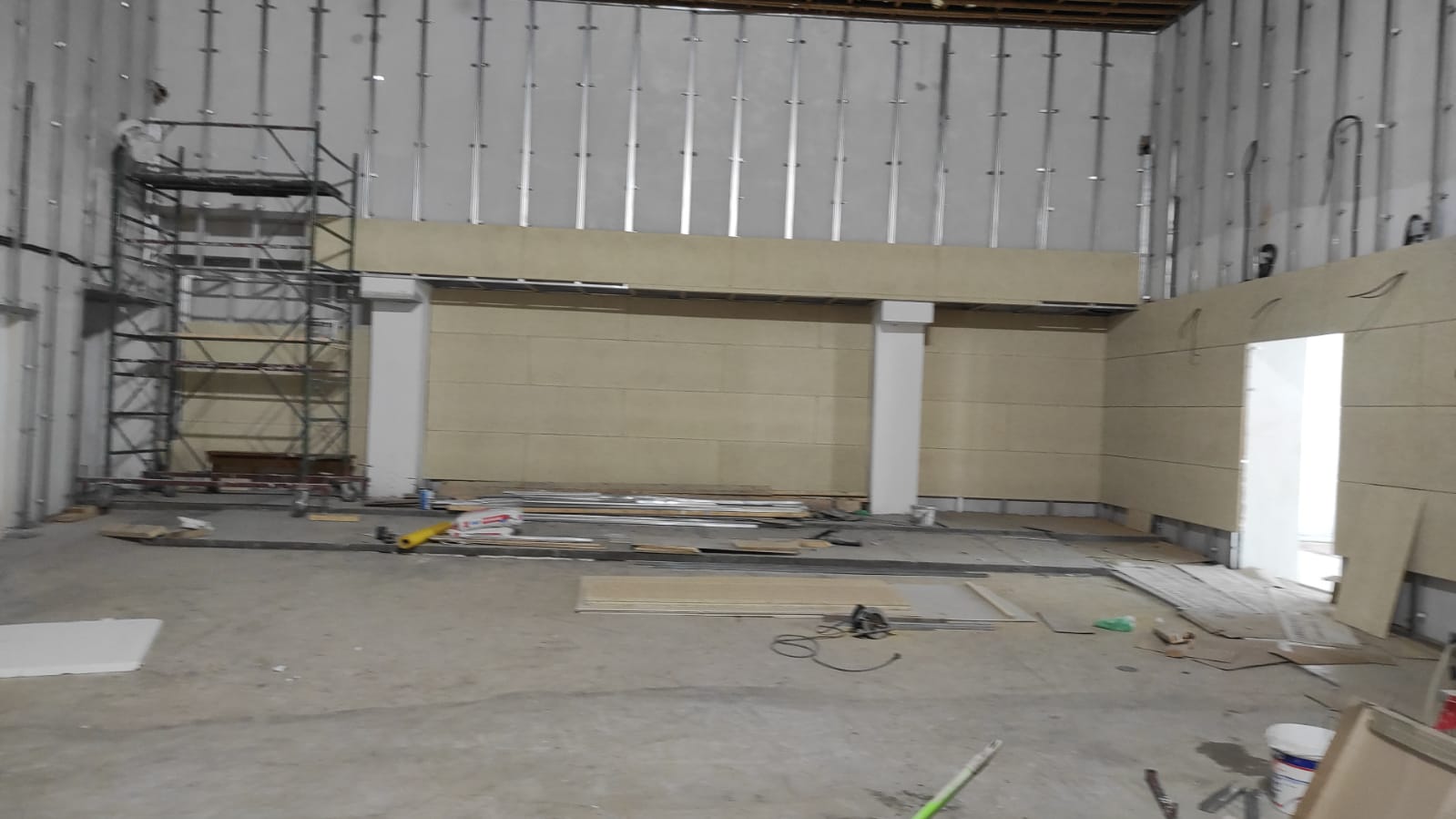 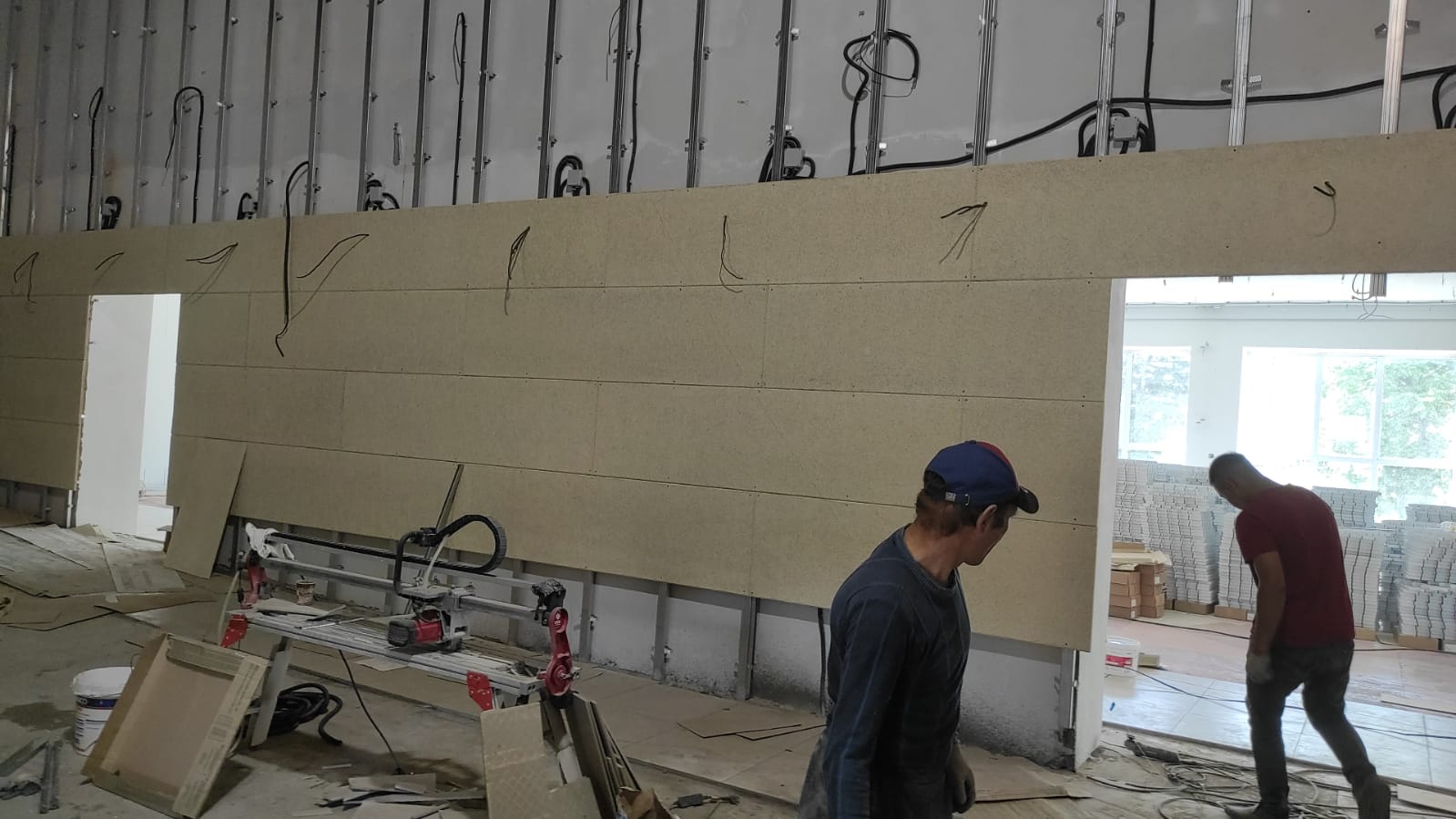 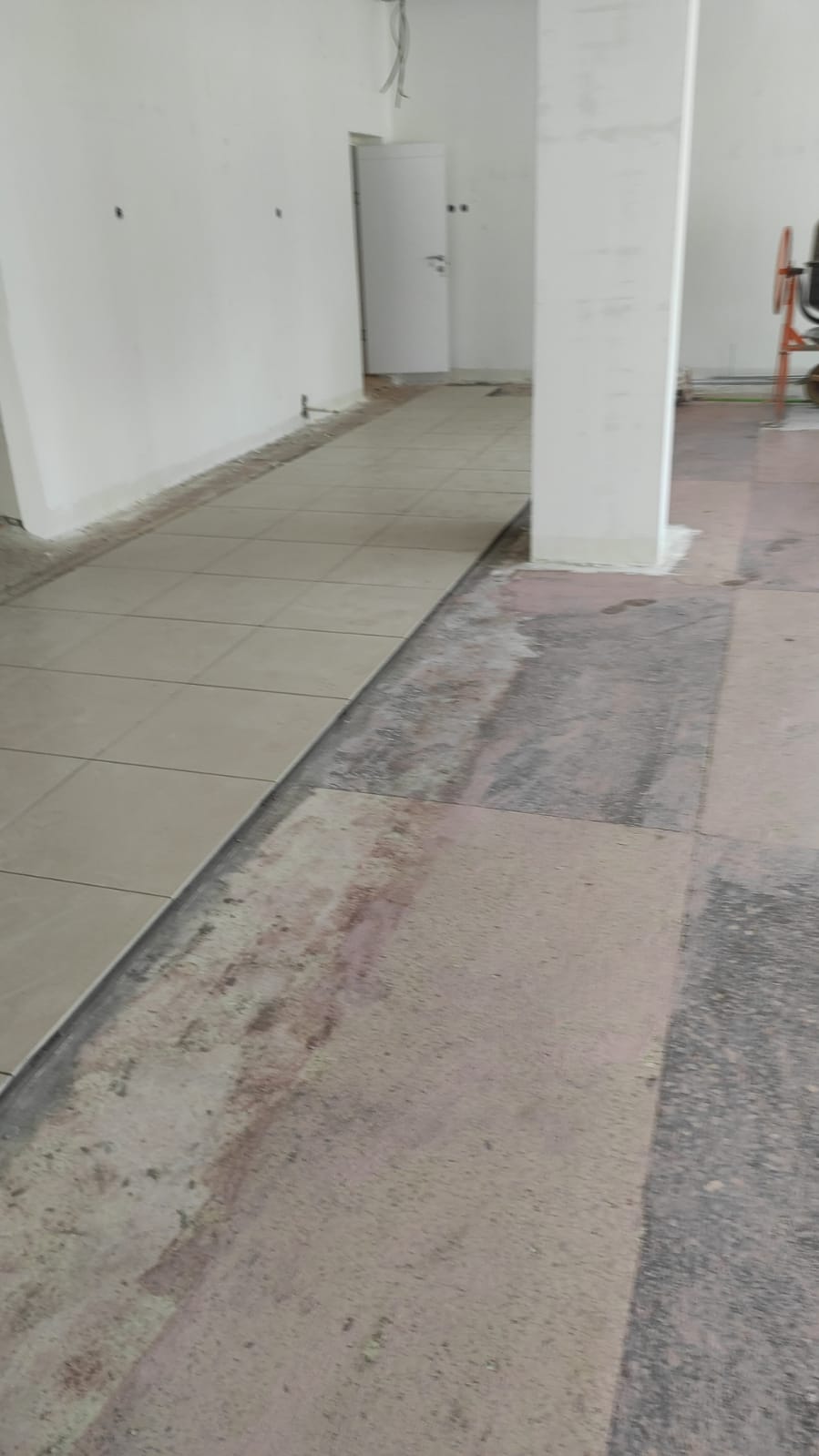 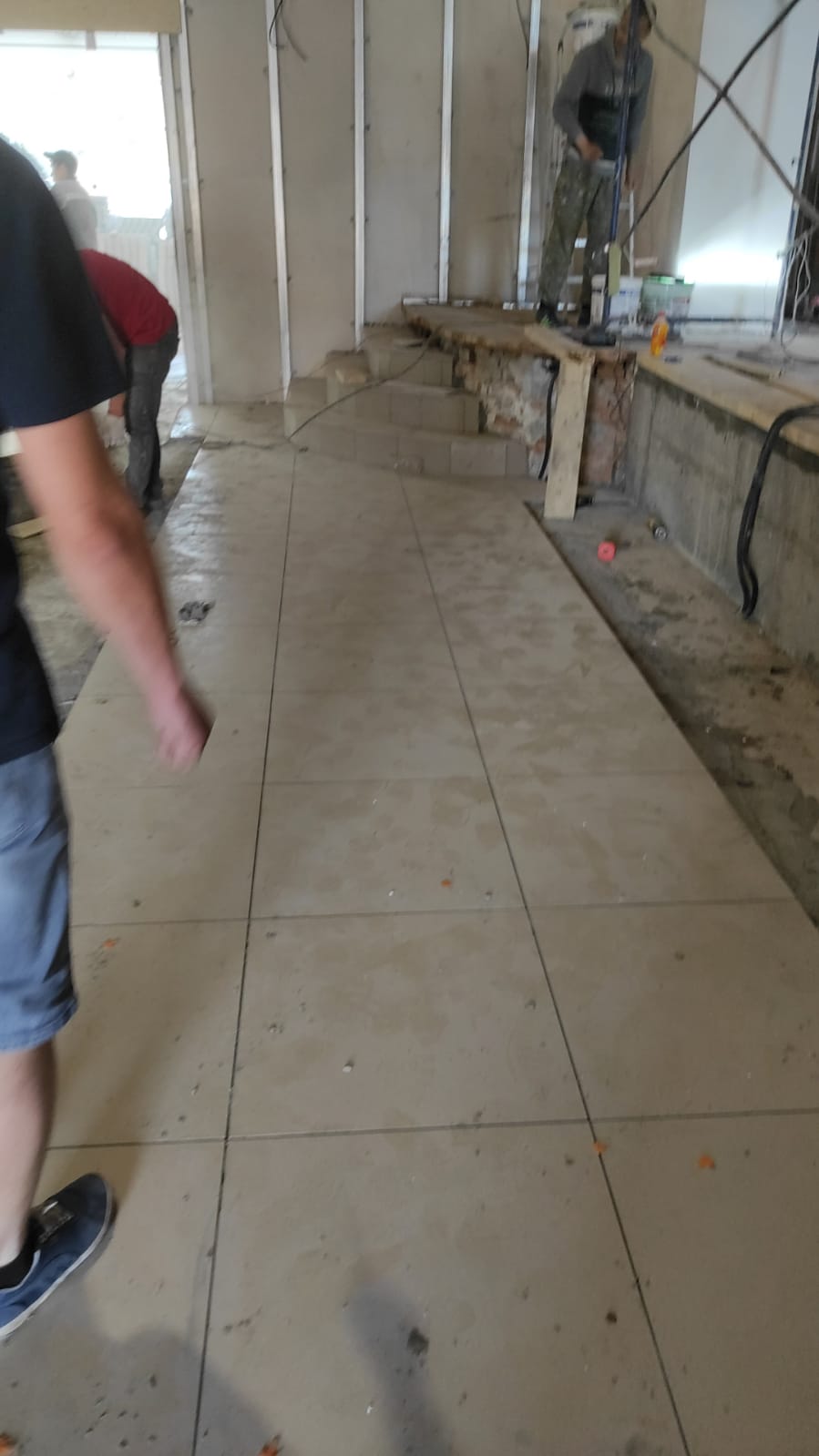 